Занимательная информатикаОпределите, какие слова должны быть записаны во второй строке: 1,10,11,110,111Отгадайте ребус: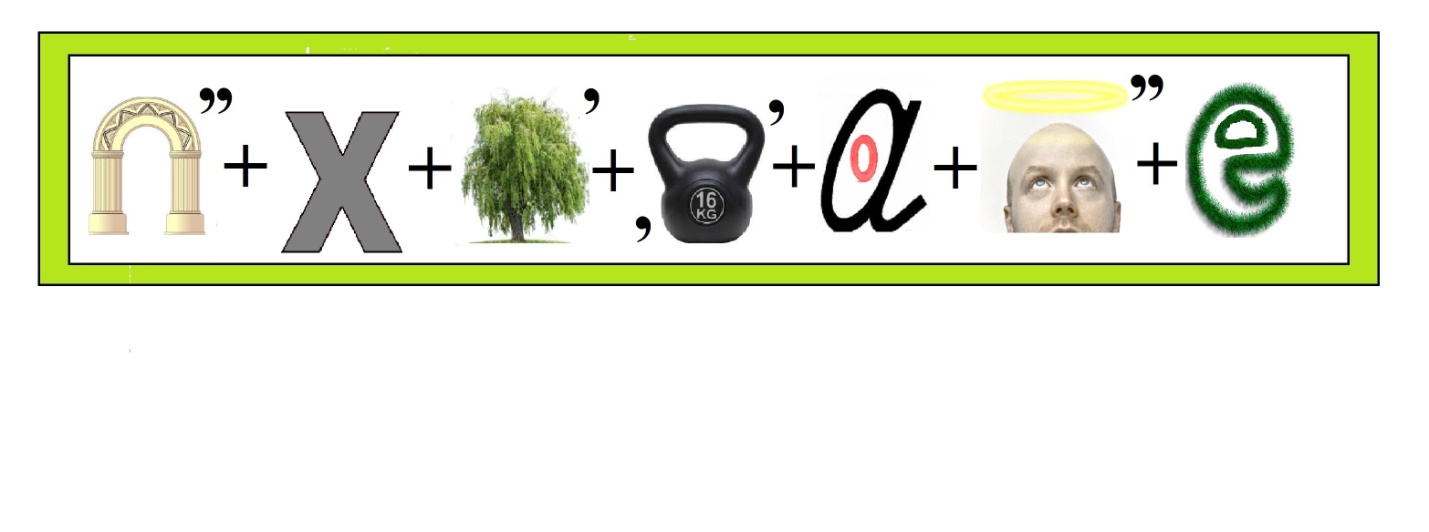 Решите филворд.найти наибольшее количество терминов, имеющих отношение к теме «Операционные системы и среды», термины располагаются по горизонтали, по вертикали, в любом направлении, кроме диагонального. Оставшиеся буквы выписать и составить ключевую фразу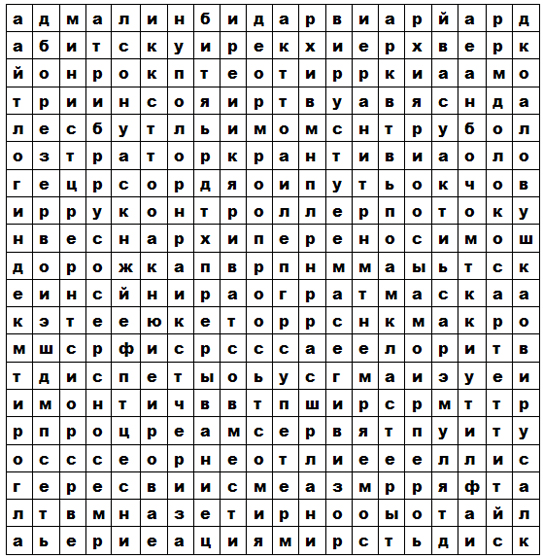 Попробуй прочитайСоставить слова, зашифрованные с использованием названий клавиш, команд ОС, расширений файлов, операторов языков программирования, служебных слов.AND ЕМИКИ,  END Ш p ЛЬ, AND OS КО p Я,  &ИВИЙ,  С & ВИЧ,  БР & ,  Д & И,   Д & .RAR ИЙ@ АП,  @ АЖ,   @ НОС,  @ ЮД,  @ АНОЛ,    @ ИЛЕН,  @ УШ,    @ ИКА,  @ ИКЕТ,   @ АЛОН,  @ НА,  ПО @ , DO @  .Опознай пословицу:Попробуйте вспомнить, как звучат они в оригинале.Без компьютера жить, только небо коптить. Компьютер памятью не испортишь.На IBM PC «микросхемы» не растут.В Силиконовую долину со своим компьютером не ездят.Бит байт бережёт. Отформатировать винчестер - секунда, а восстановить - года. Наудалял с три Корзины.Бейсику (Паскалю, Си) учиться всегда пригодится. Утопающий за «F1» хватается.Дарёному компьютеру в системный блок не заглядывают. 